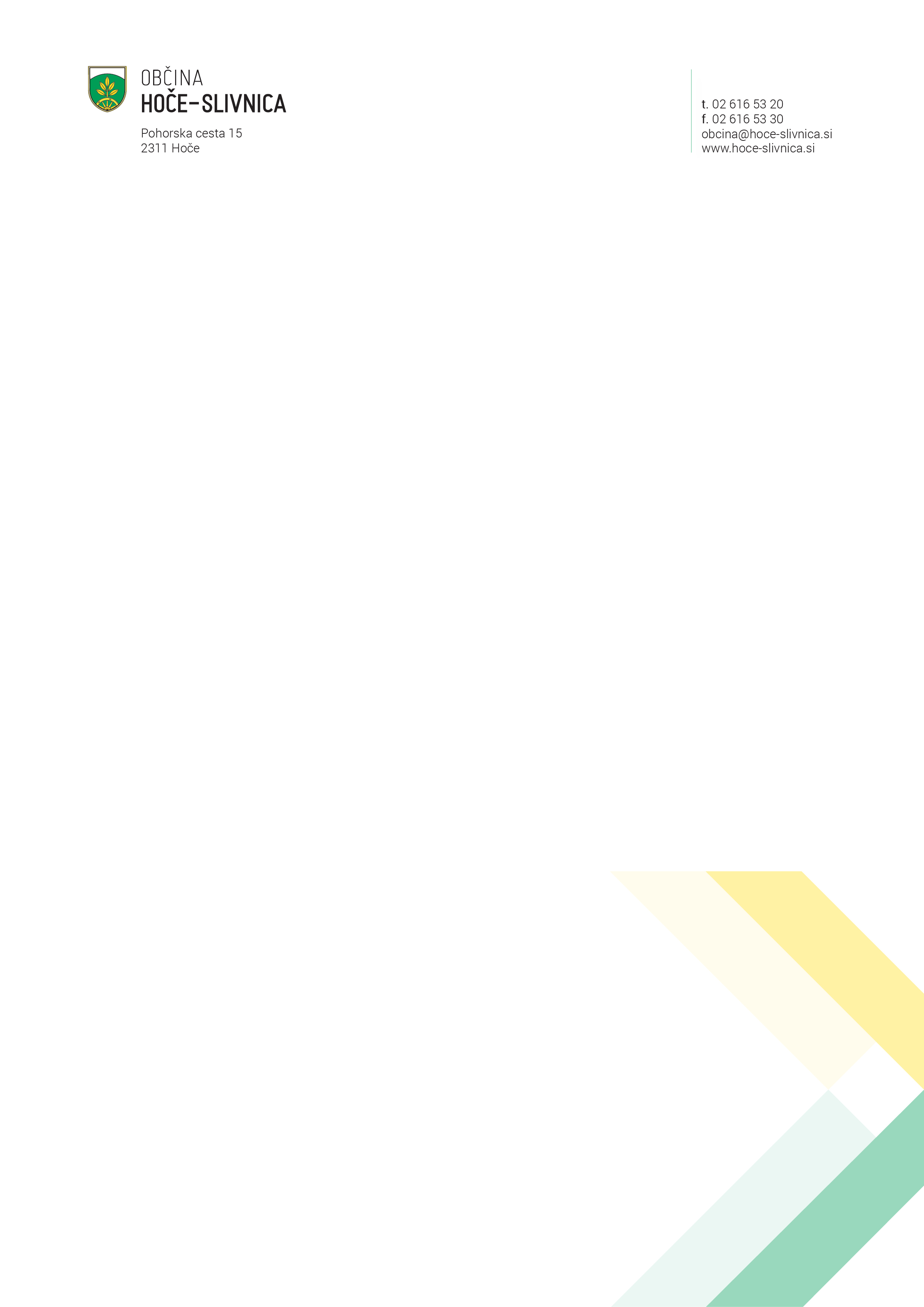 POGODBAo izvedbi vzdrževalnih del na gozdnih cestahki sta jo sklenila: OBČINA HOČE - SLIVNICA, Pohorska cesta 15, 2311 Hoče, ki jo zastopa župan Dr. Marko SORŠAK (v nadaljevanju naročnik),kot naročnik	    ID za DDV:   SI24685844in______________________________________________________________________________________________________________(v nadaljevanju izvajalec)kot izvajalec	ID za DDV:  ______________________1. členPogodbeni stranki uvodoma ugotavljata, da je naročnik izvedel evidenčni postopek – povabilo k oddaji ponudb za izvedbo vzdrževalnih del na gozdnih cestah.2. členIzvajalec se zavezuje, da bo naročena vzdrževalna dela na gozdnih cestah izvedel v skladu s pravili stroke  in po programu in navodilih pooblaščenega predstavnika Zavoda za gozdove Slovenije.Vgrajeni materiali morajo ustrezati okoljskim zahtevam.4. členVrednost naročenih vzdrževalnih del na gozdnih cestah znaša _____________ EUR in vključuje DDV.5. členIzvajalec se zavezuje izvedena dela obračunati po cenah iz predračuna številka ________ za izvedbo vzdrževalnih del na gozdnih cestah.Izvedena dela prekontrolira in potrdi pooblaščeni predstavnik Zavoda za gozdove Slovenije, ki tudi sestavi kolavdacijski zapisnik.6. členIzvajalec bo naročniku dostavil za izvedena dela račun. Naročnik se obveže izvedena dela plačati v roku 30 dni po uradnem prejemu računa na TRR številka ____________________________________________  odprt pri ______________________ .7. členIzvajalec bo naročena vzdrževalna dela izvedel najkasneje do 30.09.2018.8. členIzvajalec jamči za kvalitetno in pravočasno izvedbo prevzetih del, ter kakovost vgrajenih materialov.Garancijska doba za izvedena dela znaša________________.Garancijska doba za vgrajene materiale znaša_____________.9. členPROTIKORUPCIJSKA KLAVZULA Na podlagi sprejetega Zakona o integriteti in preprečevanju korupcije (ZIntPK, Ur. list RS, št. 45/2010), ki je stopil v veljavo dne 5.6.2010, so dolžni organi javnega sektorja vključiti v pogodbe, katerih vrednost presega znesek 10.000 EUR, ki jih sklepajo s ponudniki, prodajalci blaga in storitev ter izvajalci del, tudi protikorupcijsko klavzulo. Na podlagi 1. odst. 14. člena ZIntPK, je nična vsaka pogodba, pri kateri kdo v imenu ali na račun druge pogodbene stranke, predstavniku ali posredniku organa ali organizacije javnega sektorja obljubi, ponudi ali da kakšno nedovoljeno korist za:pridobitev posla aliza sklenitev posla pod ugodnejšimi pogoji aliza opustitev dolžnega nadzora nad izvajanjem pogodbenih obveznosti aliza drugo ravnanje ali opustitev, s katerim je organu ali organizaciji iz javnega sektorja povzročena škoda ali je omogočena pridobitev nedovoljene koristi predstavniku organa ali organizacije iz javnega sektorja, drugi pogodbeni stranki ali njenemu predstavniku, zastopniku, posredniku.Pogodbeni stranki sta se dolžni vzdržati vsakršnih ravnanj, ki bi na podlagi vsebine iz prejšnjega odstavka pomenila kršitev zakonskih določil. V primeru, da naročnik ugotovi domnevni obstoj dejanskega stanja iz  2. odstavka tega člena, je dolžan sprožiti postopek ugotavljanja ničnosti pogodbe ter o tem obvestiti pristojne organe pregona. 10. členMorebitne spore iz te pogodbe, ki jih pogodbeni stranki ne bi mogli rešiti sporazumno, rešuje stvarno pristojno sodišče v MARIBORU.11. členPooblaščeni zastopnik naročnika po tej pogodbi je Stanko RAFOLT.Pooblaščeni predstavnik zavoda za gozdove je _____________________.Zastopnik izvajalca _________________.12. členPogodba je sestavljena in podpisana v štirih enakih izvodih, od katerih prejme vsaka od pogodbenih strank po dva izvoda.Številka:						Datum:                 Datum: IZVAJALEC:NAROČNIK:Občina Hoče - SlivnicaŽUPANDr. Marko SORŠAK